ΕΣΩΤΕΡΙΚΟ ΠΡΩΤΑΘΛΗΜΑ ΧΕΙΡΟΣΦΑΙΡΙΣΗΣ  Ε΄ΚΑΙ ΣΤ΄ΤΑΞΕΩΝΑπό της 21 / 2 / 2016 έως 4 / 3 / 2016 διεξήχθη  το πρωτάθλημα χειροσφαίρισης των Ε΄- ΣΤ΄ τάξεων του σχολείου μας .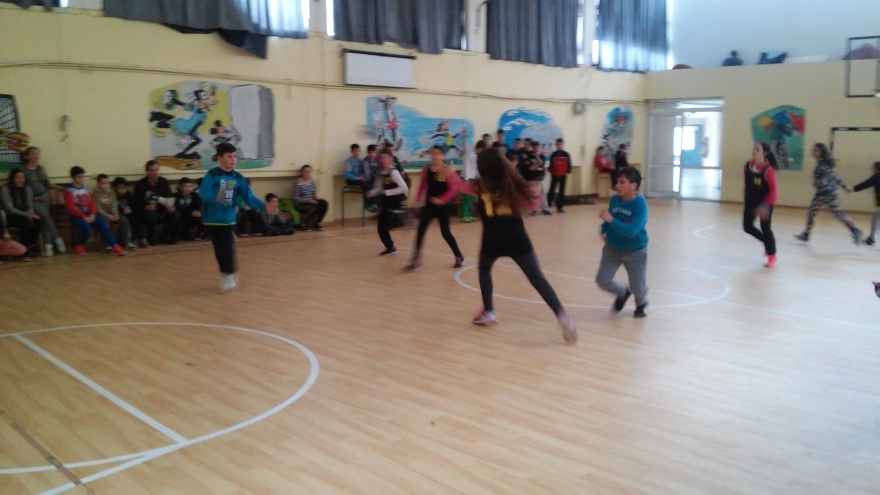 Οι ομάδες που έλαβαν μέρος ήταν εννέα με τα εξής παιδιά :WORLDPARTY με τους Θάνο Βαφειάδη ,Στράτο Δημητρόπουλο , Στέφανο Νικίδη , Σάββα Καρακίτσο , Άκη Μπαρέλη.ΤΑ ΤΡΟΜΕΡΑ ΚΟΡΙΤΣΙΑ με τις Αναστασία Παπαναστασίου , Μαρία Θεοδωρίδου , Έλενα Καραγιάννη , Θεανώ Γκίκα , Ελένη ΧατζοπούλουΟΙ ΑΝΙΚΗΤΟΙ με τους Αντωνία Πουλή , Οδυσσέα Ουζούνη , Παναγιώτη Τσινασλανίδη , Στυλιανό ΣφουγγάρηHIGH GUYS με τους  Γιώργο Πλασάτη , Δημήτρη Νικολάου , Μάριο Καλαφατάκη , ΧρήστοΤζελέπη , ΧρήστοΤογκελίδηΟΙ ΑΝΙΚΗΤΕΣ  με τις Παυλίνα Σεβδά , Μαρία  Μπούγα , ΓιούληΓιακωβίδου , Ζωή Μπάρμπα , Γιώτα ΜπογιάρηΜΠΑΡΤΣΕΛΟΝΑ  με τους Βασίλη Γεωργιάδη , Χρήστο Κίκη , Χρήστο Σαχπασίδη , Φώτη Παρασκευόπουλο , Βασίλη ΤσονάκαΟΙ ΘΡΥΛΟΙ με τους Στάθη Κεκρόπουλο , Παύλο Παϊλα , Κωνσταντίνο Παϊλα , Παύλο Βοϊδη , Δημήτρη ΠίνδερALLSTAR με τους Μιχάλη Απόσογλου , Βασίλη Θωμαϊδη , Δημήτρη Βαγενά Γιώργο Χιόνη , Γιώργο ΑλμπάνηΟΙ ΝΙΚΗΤΕΣ με τους Αντριάνα Γοργόνη , Πασχαλιά Γοργόνη , Σωτήρη Καρπόζηλο , Λάζαρο Καραμούτα.Μετά από την πρώτη και δεύτερη φάση των αγώνων στον τελικό έφτασαν οι ομάδες της Μπαρτσελόνα και των Θρύλων όπου νικήτρια ομάδα ήταν οι Θρύλοι με 9 – 7Ακολούθησαν απονομές Διπλωμάτων σε όλες τις ομάδες που έλαβαν μέρος στο πρωτάθλημα.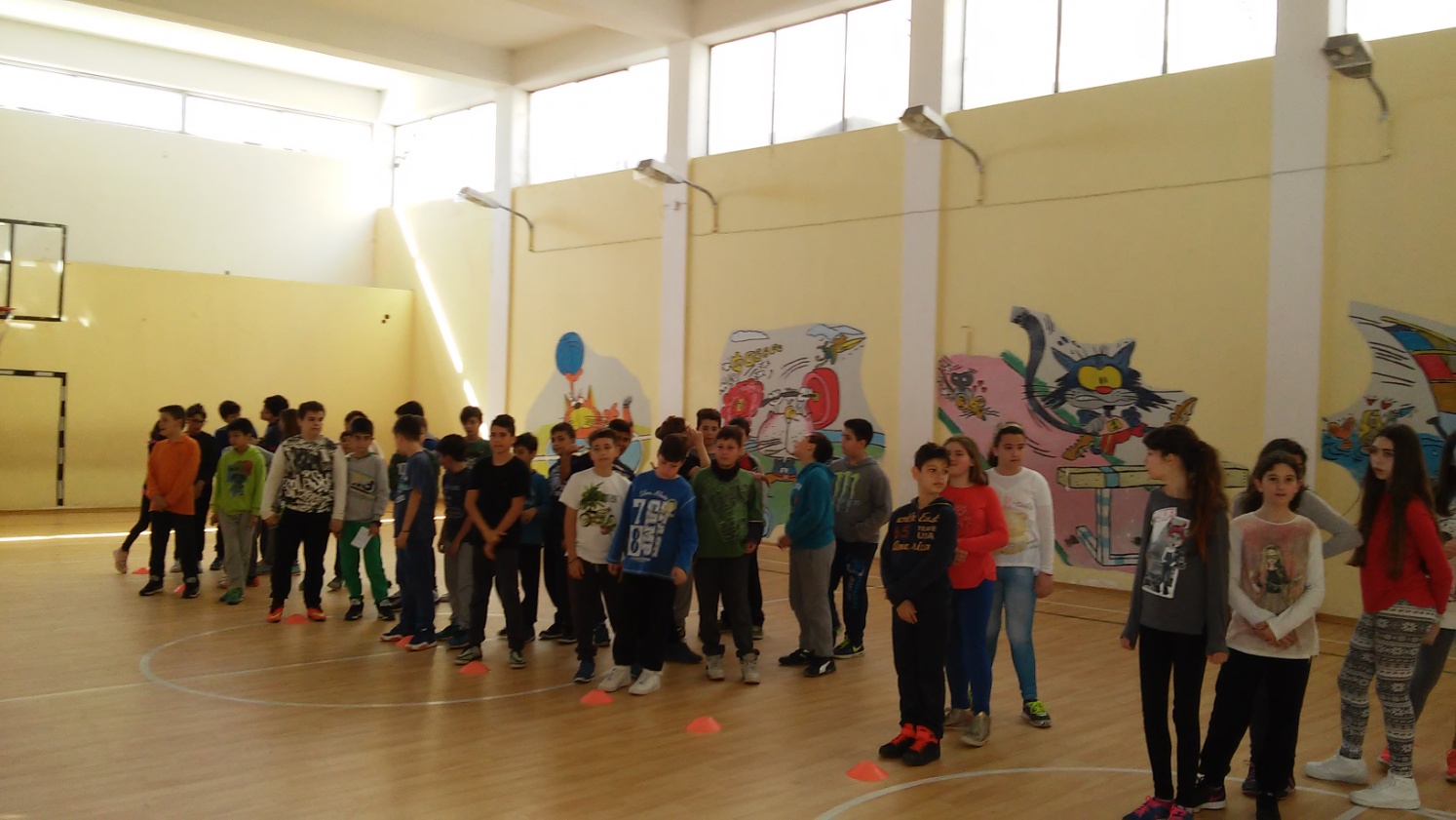 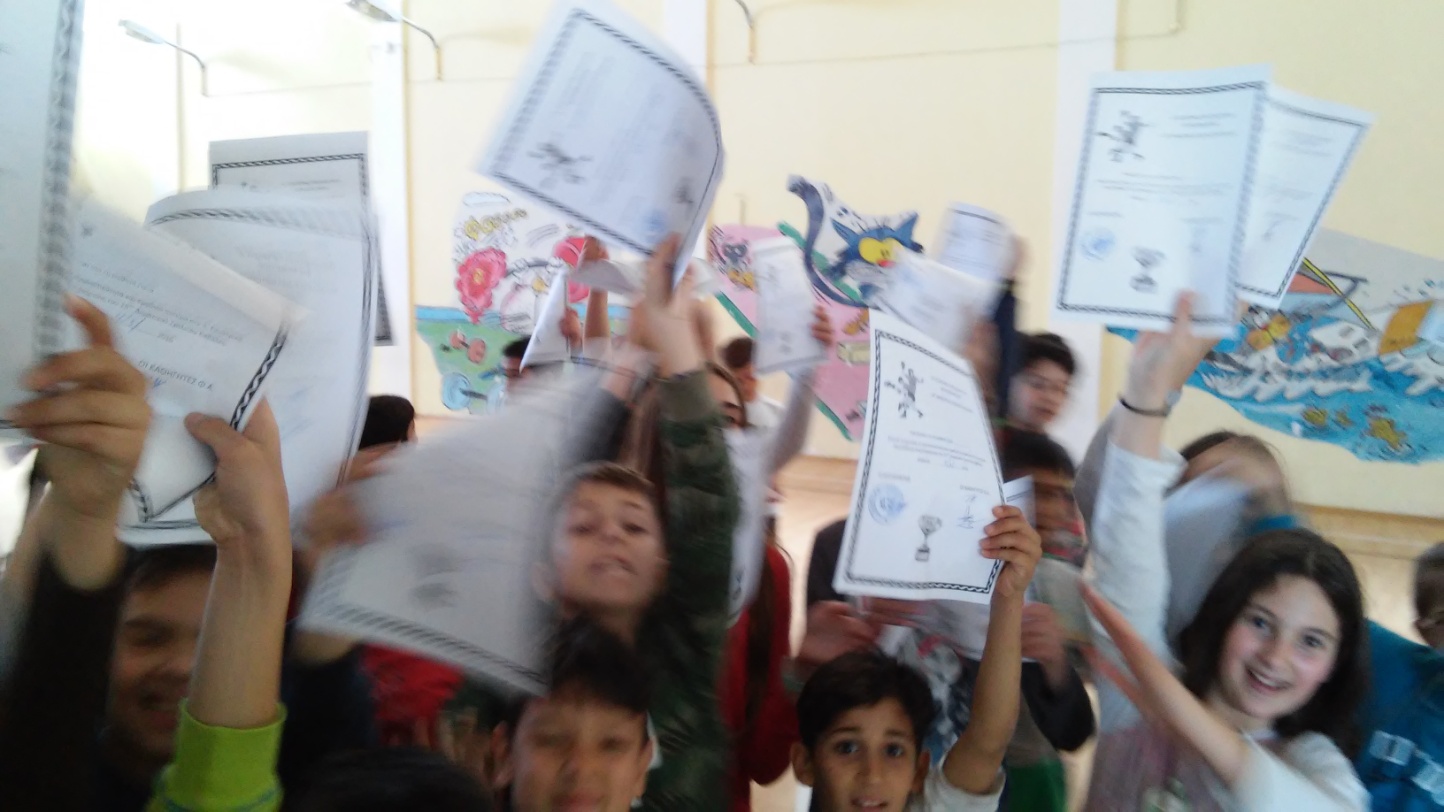 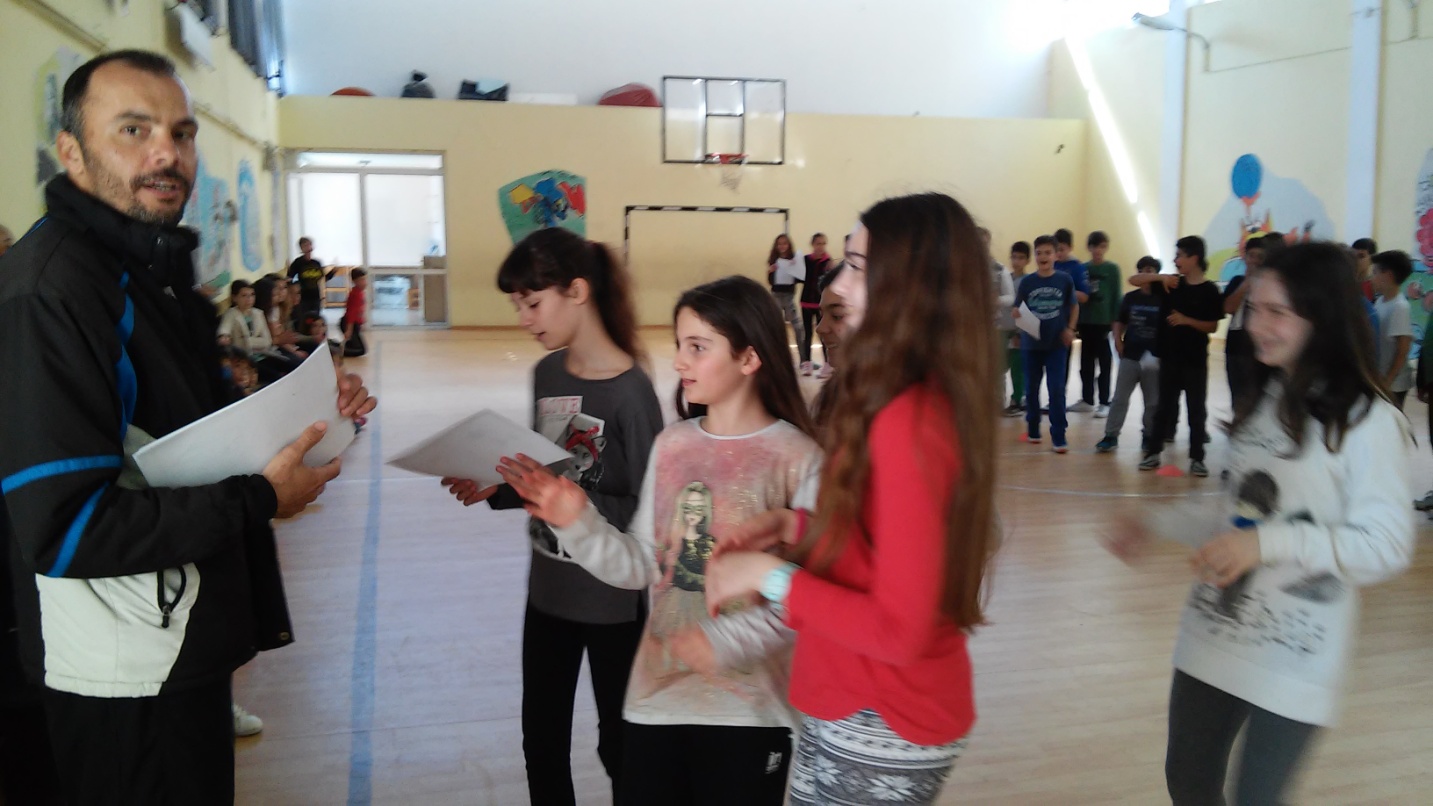 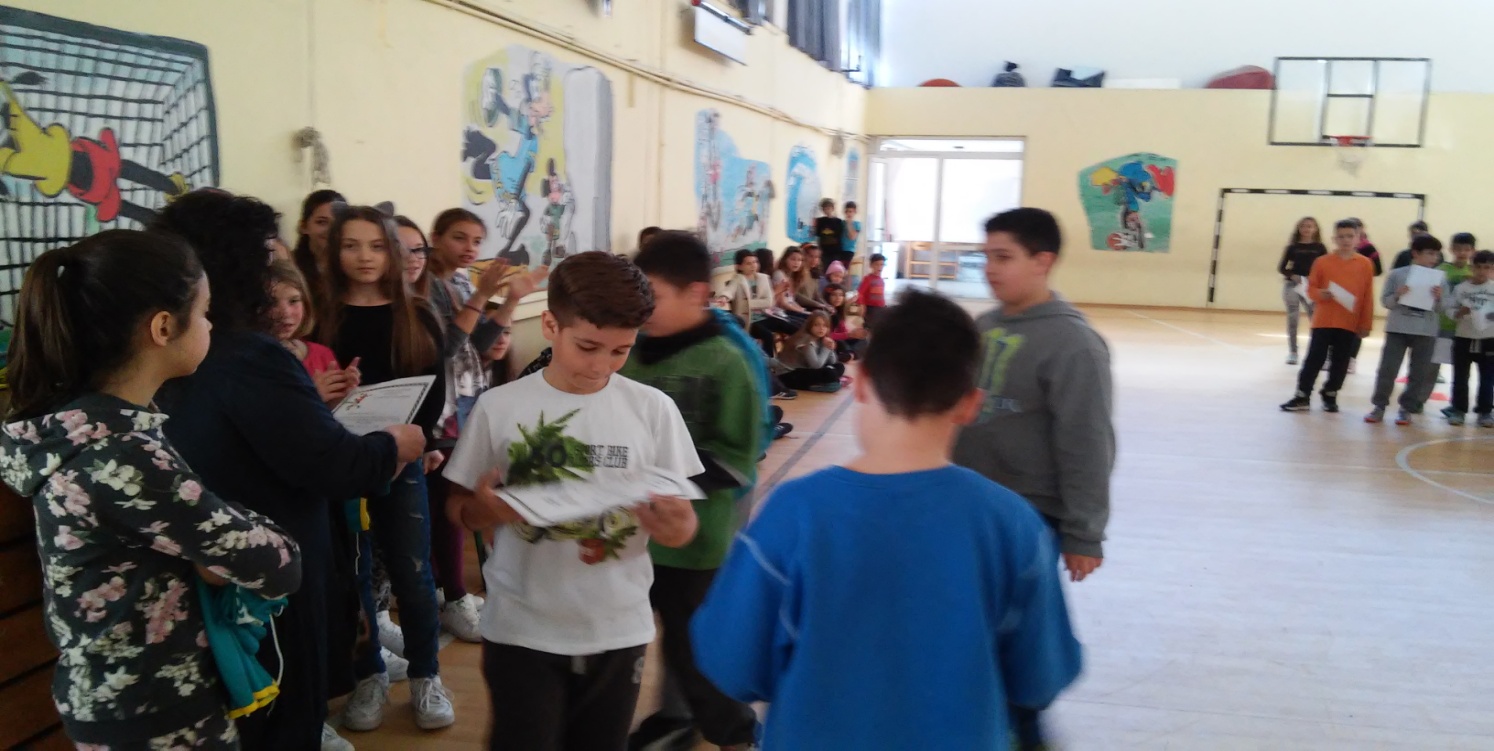 